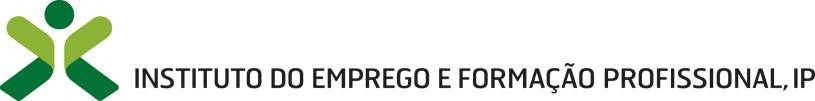 Delegação Regional do CentroCentro de Emprego e Formação Profissional de LeiriaIDENTIFICAÇÃO DO FORMANDOSITUAÇÃO FACE AO EMPREGOAFERIÇÃO DE CONDIÇÕES TECNOLÓGICAS PARA FORMAÇÃO A DISTÃNCIACURSO A QUE SE CANDIDATA    Percurso Formativo na Construção Civil  - Projeto RAMP 	Data : 	/ 	/ 	Assinatura:  	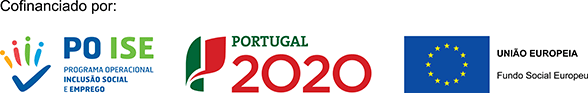 